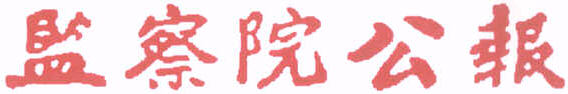 廉　政　專　刊  第102期◆◆◆◆◆◆◆◆◆◆◆◆◆◆◆◆◆◆◆◆◆◆◆◆◆◆◆◆◆◆◆◆◆◆◆◆◆◆◆◆◆◆◆◆◆◆◆◆◆◆◆◆◆◆◆◆◆◆本期目次 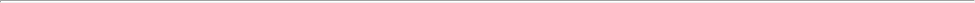 監 察 院 公 職 人 員 財 產 申 報 處 編 印中 華 民 國 105 年 3 月 25 日 出 版一、公職人員財產申報資料部長　　　　洪孟啟…………………87 　　 國家安全會議　　 科技部副秘書長　　高振群………………… 1 政務次長　　林一平…………………94 副秘書長　　劉大年………………… 4 政務次長　　錢宗良……………… 101 　　 內政部　　 衛生福利部部長　　　　陳威仁…………………12 部長　　　　蔣丙煌……………… 105 政務次長　　陳純敬…………………18 政務次長　　李玉春……………… 110 　　 北美事務協調委員會政務次長　　林奏延……………… 118 主任委員　　張小月…………………21 　　 僑務委員會　　 財政部委員長　　　陳士魁……………… 125 部長　　　　張盛和…………………26 副委員長　　信世昌……………… 131 政務次長　　吳當傑…………………32 　　 國家發展委員會政務次長　　張　璠…………………39 副主任委員　黃萬翔……………… 136 　　 教育部　　 行政院大陸委員會部長　　　　吳思華…………………46 主任委員　　夏立言……………… 143 政務次長　　林思伶…………………50 副主任委員　吳美紅……………… 149 政務次長　　陳德華…………………55 副主任委員　林祖嘉……………… 152 　　 經濟部副主任委員　施惠芬……………… 158 部長　　　　鄧振中…………………59 　　 國軍退除役官兵輔導委員會政務次長　　卓士昭…………………64 主任委員　　董翔龍……………… 163 　　 交通部副主任委員　陳良濬……………… 170 部長　　　　陳建宇…………………70 副主任委員　劉國傳……………… 174 　　 勞動部　　 中央選舉委員會部長　　　　陳雄文…………………74 主任委員　　劉義周……………… 180 政務次長　　郝鳳鳴…………………77 　　 公平交易委員會政務次長　　陳益民…………………82 主任委員　　吳秀明……………… 186 　　 文化部委員　　　　王素彎……………… 189 　　 國家通訊傳播委員會　　 經濟部主任委員　　石世豪……………… 196 部長　　　　鄧振中……………… 310 副主任委員　虞孝成……………… 202 　　 科技部委員　　　　江幽芬……………… 207 政務次長　　錢宗良……………… 311 委員　　　　杜震華……………… 212 　　 行政院環境保護署委員　　　　翁柏宗……………… 216 副署長　　　符樹強……………… 312 委員　　　　陳憶寧……………… 222 委員　　　　彭心儀……………… 228 　　 國立故宮博物院院長　　　　馮明珠……………… 231 副院長　　　周筑昆……………… 236 　　 行政院人事行政總處人事長　　　黃富源……………… 243 　　 行政院主計總處主計長　　　石素梅……………… 247 副主計長　　鹿篤瑾……………… 253 　　 行政院環境保護署署長　　　　魏國彥……………… 259 　　 行政院原子能委員會主任委員　　蔡春鴻……………… 265 副主任委員　周源卿……………… 272 　　 行政院農業委員會主任委員　　陳保基……………… 277 　　 行政院海岸巡防署署長　　　　王崇儀……………… 282 　　 金融監督管理委員會副主任委員　王儷玲……………… 288 　　 中央銀行總裁　　　　彭淮南……………… 294 副總裁　　　楊金龍……………… 297 副總裁　　　嚴宗大……………… 301 ★更正申報★　　 法務部政務次長　　陳明堂……………… 304 　　 中央選舉委員會主任委員　　張博雅……………… 306 　　 公平交易委員會副主任委員　邱永和……………… 309 ★新增信託財產申報★